TORTILLE Z KURCZAKIEM I WARZYWAMI4 tortille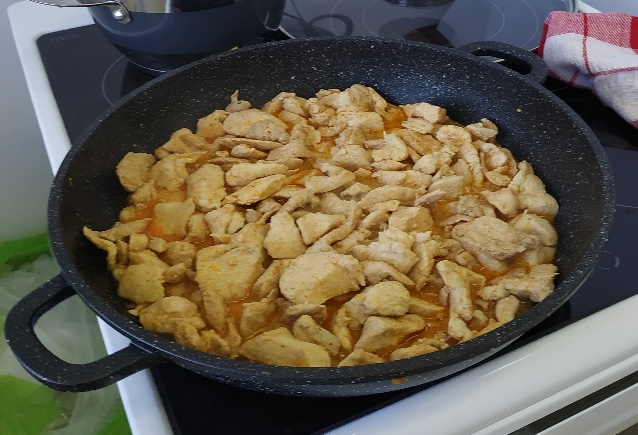 300 g filetu kurczakasól, pieprz, 1 łyżeczka słodkiej papryki, szczypta ostrej, 1 łyżeczka oreganoolej roślinny do smażeniasałata lodowa lub rukolapomidor, ogórek, paprykaser żółty cheddar lub inny żółty sermajonezketchup lub sos czosnkowy          Przygotowanie:Filet z kurczaka pokroić na podłużne kawałki. Doprawić solą, pieprzem, papryką słodką i ostrą oraz oregano.Usmażyć na złoty kolor na patelni z olejem. Odłożyć na talerz wyłożony ręcznikiem papierowym.Tortille podgrzać, na środek nałożyć poszatkowaną sałatę, następnie położyć po 3 kawałki kurczaka, pokrojonego pomidora, ogórka i paprykę.Posypać tartym serem, dodać cebulę pokrojoną w piórka oraz rukolę.Dodać 2 - 3 łyżeczki sosu (pomieszany w równych proporcjach majonez z ketchupem lub sosem czosnkowym).Posypać szczypiorkiem i zawinąć tortillę: najpierw zawinąć dół a potem do środka dwa przeciwległe boki.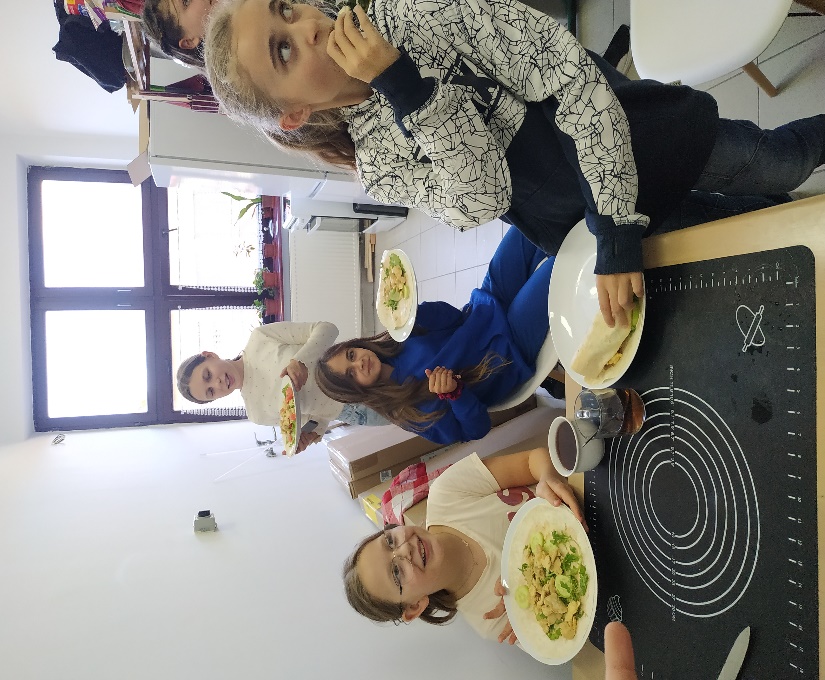 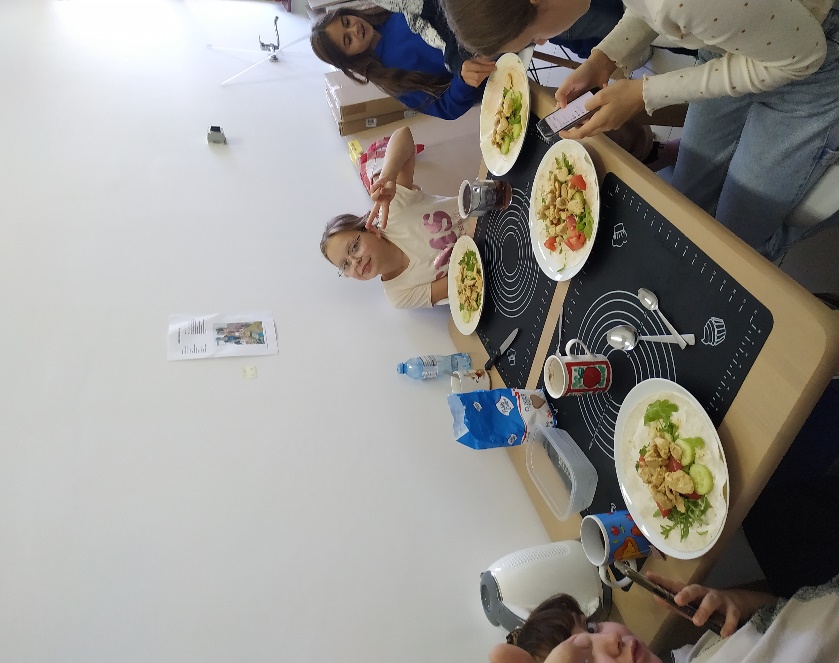 Tortille wykonały: D. Janiszewska, M. Grabowska, Z. Nadrał, Z. Niemaszyk, A. Skoczylas, C. Tomecka